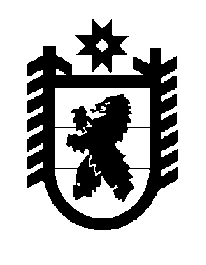 Российская Федерация Республика Карелия    ПРАВИТЕЛЬСТВО РЕСПУБЛИКИ КАРЕЛИЯРАСПОРЯЖЕНИЕот  27 августа 2015 года № 549р-Пг. Петрозаводск Рассмотрев предложение Государственного комитета Республики Карелия по управлению государственным имуществом и организации закупок, учитывая решение Совета Лахденпохского муниципального района от 26 мая 2015 года № 14/105-6 «Об утверждении перечня имущества, предлагаемого к передаче из государственной собственности Республики Карелия в муниципальную собственность Лахденпохского муниципального района», в соответствии с Законом Республики Карелия от  2 октября 1995 года № 78-ЗРК «О порядке передачи объектов государственной собственности Республики Карелия в муниципальную собственность» передать в муниципальную собственность Лахденпохского муниципального района от государственного бюджетного образовательного учреждения Республики Карелия для детей, нуждающихся в психолого-педагогической и медико-социальной помощи «Центр диагностики и консультирования» государственное имущество Республики Карелия согласно приложению к настоящему распоряжению.            ГлаваРеспублики  Карелия                                                             А.П. ХудилайненПЕРЕЧЕНЬгосударственного имущества  Республики Карелия,передаваемого в муниципальную собственностьЛахденпохского муниципального района_____________Приложение к распоряжению Правительства Республики Карелия от  27 августа 2015 года № 549р-П№п/пНаименование  имуществаКоличество,штукОбщая стоимость, рублей1.Ноутбук Lenovo IdeaPad В590 15.6” 1366х768, Intel Celeron 1005М 1.9GHz, 2Gb, 500Gb, DVD-RW, WiFi, Cam, Win8, черный,  серийный номер  WB14361444, принтер Canon LBP-6020, серийный номер NCYA119631118527,772.Психолого-педагогическая диагностика познавательного развития детей раннего возраста 2-3 лет (методика Е.А. Стребелевой)111100,00Итого29627,77